南方医科大学第五附属医院引入共享充电宝服务项目院内采购文件项目编号：NYWYF20240004日 期：2023年3月目  录第一部分 报名邀请函	1第二部分 用户需求书	2第三部分  资料整理注意事项	5第四部分  相关格式文件	6第五部分 合同模板（另附）	17第一部分 报名邀请函  为方便就医群众，医院引入共享充电宝服务，近期拟遴选一家共享充电宝服务公司为合作供应商。现根据相关规定特此公告，欢迎符合条件的供应商提供相关资料报名。采购需求1.项目编号：NYWYF202400042.项目名称：南方医科大学第五附属医院引入共享充电宝服务项目3.充电宝机数量：10台    4.服务期：贰年5.采购内容及要求：详见第二部分用户需求书。二、提供资料相关事项1.报名截止时间：2024年3月20日下午17点30分2.报名方式：电子邮件报名3.报名所需提供资料及要求：详见公告附件3报名资料*温馨告知：报名资料除封面外，其他材料须双面打印，打印出来的资料盖章后，扫描成PDF版，各报名供应商应确保所提供报名资料一定要真实、完整、清晰可辨，报名资料模糊不清、难以辨认，视为未提供处理，由此造成报名不成功、不能进入评审环节等严重后果由供应商自行负责。4.评审时间及地点：待定（根据医院工作安排通知符合要求报名公司）三、报名供应商资格要求1.供应商必须是具有独立承担民事责任能力的在中华人民共和国境内注册的法人或其他组织，报价时提交有效的企业法人营业执照（或事业法人登记证等）副本复印件并加盖供应商公章。2.如是代理商需提供共享充电宝服务厂商授权书或合同协议等相关证明并加盖供应商公章。（厂商无需提供）3.本项目不接受联合体投标、不允许分包、转包。（提供承诺函，承诺函必须包含相关文字涵义内容，格式自拟）注：供应商若不能同时满足以上条件则视为投标参与无效。（如发现提供虚假材料者，取消其参加评审资格和成交资格）四、联系方式。冯老师：020-62236261（采购业务咨询）  邮箱：nywycgb@126.com徐老师：020-62236148（项目需求咨询）黄老师：020-62236105（投诉举报电话）联系时间（工作日）：上午 8:30-12:00，下午14:30-17:30南方医科大学第五附属医院2023年3月15日用户需求书项目名称：南方医科大学第五附属医院引入共享充电宝服务项目用电管理费（税后交给院方）：1.交给院方每台每月不低于1000元，若新门诊楼2024年6月投入使用，两年用电管理费预计不低于23.4万元。★2. 用电管理费报价不得低于最低报价，否则做废标处理。三、投放数量及安装地点：1. 数量：全院共投放10台共享充电宝机柜。2. 服务地点：院方指定地点。2.1 前期一共需安装7台共享充电宝机柜，即云星楼1台、急诊大厅2台、住院收费大厅1台、内科楼1台、妇儿楼1台、朝阳门诊1台。2.2 新门诊楼投入使用后投放3台机器（1楼、3楼、5楼各1台），感染楼投放1台，朝阳门诊不再投放。★3. 10台共享充电宝中有1台需安装电表检测消耗的电费。    四、服务期限：自合同签订之日起贰年。五、付款方式及履约保证金1.合同签订后，成交供应商在7个工作日内支付第一个年度的用电管理费（首次投放机器按实际投放数量结清一年管理费，后续增补的机器按当年度剩余月份一次结清管理费），之后按年度付款到院方指定账户（每年度初的7个工作日内缴清当年度用电管理费），院方在收到每年度管理费后开具正式发票给成交供应商。2.履约保证金：成交供应商在签订合同前需向院方缴纳履约保证金壹万元，合同到期，院方确认成交供应商全部义务履行完毕且无违约责任后30日内，无息返还。六、产品相关证明1.共享充电设备具有中国国家强制性产品认证证书（CCC）。（提供证明文件，并加盖供应商公章）2.具备行业内第三方检测机构出具的产品合格证明、质检报告，内容包含充电宝采用阻燃材料，防火性高等项目。（提供相关检测合格证明和质检报告，并标识出所检测内容，加盖供应商公章）▲3.提供共享充电宝机柜图册（彩页）。七、设备维护及相关要求1.所有共享充电宝维护保养由供应商负责，产生的所有费用由供应商负责。2.机器设备出现故障时，供应商应在24小时内派人到院方指定地点维修。3.应急响应时间：接到院方通知后2小时内到达现场处理故障。4.院方提供场地供供应商经营充电宝业务，不负责充电宝设备的安全，供应商自行看管好设备，如丢失。损坏与院方无关，院方不做任何赔付。5.如因为供应商提供的充电宝质量问题发生安全事故、如伤人、火灾等，供应商负全责，所有产生的费用由供应商承担。6.供应商须按合同约定付款，如逾期1个月内未付款，院方有权终止合同，并没收履约保证金，暂扣供应商所有设备。7.供应商应按院方院感要求定期对设备进行消毒。    8.供应商不得改变设备摆放位置。9.供应商须按院方要求及时变更设备摆放位置，并在接到院方通知12小时内派人到现场完成设备迁移工作，逾期未处理院方有权暂扣设备。   八、违约责任与赔偿损失1.在服务期内，如出现供应商服务不到位而导致院方院区内因共享充电宝出现相关安全责任事故而经核查为供应商责任的，院方有权立即解除本合同，取消供应商服务资格，同时没收全额履约保证金，由此造成的一切损失由供应商承担并追究供应商的经济和法律责任。2.供应商对院方提供的服务不符合采购文件规定、响应文件承诺或本合同约定的，院方均有权要求供应商限期整改，两次整改仍无法达到采购文件及合同要求的，院方有权立即解除本合同，取消供应商服务资格，同时没收全额履约保证金。3.供应商未能按本合同约定的时间为院方提供服务，从逾期之日起每日按本合同总价上限金额的千分之三向院方支付违约金；逾期一个月以上的，院方有权立即解除本合同，取消供应商服务资格。4.供应商违反本合同中任何条款，即构成违约，甲方有权没收乙方全额履约保证金，并赔偿因此给院方造成的损失。5.供应商应保护用户信息安全，不得利用用户信息从事违法犯罪活动，如出现用户信息泄露导致的纠纷，供应商承担一切法律责任，院方有权终止合同并追究供应商的法律责任。6.如遇政策或上级要求终止项目，供应商应无条件接受并终止本合同，造成的损失与院方无关。 九、其他★成交供应商在成交后，若出现迟迟不签订或中止采购合同的，将列入我院黑名单管理，在此后的三年内不得参与我院任何采买活动。备注：1.标有“★”的条款均为必须完全满足指标，报价人须进行实质性响应，报价人若有一项带“★”的条款未响应或不满足，将按无效投标处理。2.标有“▲”的条款均为评审的重要评分指标，报价人若有部分“▲”条款未响应或不满足，将导致其响应性评审严重扣分。3.评审基准价：通过本项目审查且报价价格最高的报价为评审基准价，其价格为满分。4.成交原则：根据评审标准按综合评分法进行评审，按其评审总得分由高到低顺序排列评分情况，排名第一的供应商为第一成交候选人。5.报价要求：本项目采用多轮次报价，各供应商现场再次统一填写总价报价表。6.供应商有下列情形之一的，将列入我院黑名单管理，在此后的三年内不得参与我院任何采买活动：（1）提供虚假材料谋取中标、成交的；（2）采取不正当手段诋毁、排挤其它供应商的；（3）与其他供应商或者采购机构恶意串通围标的；（4）随意申请撤换或放弃中标/成交结果的；（5）中标、成交后无正当理由拒绝或迟迟不签订采购合同的；（6）无正当理由拒绝履行合同和有关承诺，或擅自变更、中止（终止）采购合同的；（7）一年内有一次以上投诉查无实据、捏造事实或者提供虚假投诉材料的；（8）实际提供的有关产品性能指标和技术服务能力明显低于采购响应文件或磋商、询价时的承诺的或提供假冒伪劣产品的；（9）中标/成交后，擅自将采购合同转包或分包给其他供应商的；（10）向采购人、采购机构行贿或者提供其它不正当利益的；（11）连续两次供应商履约诚信量化评价得分不合格的供应商；（12）拒绝有关部门监督检查或者提供虚假情况的。第三部分  资料整理注意事项1.供应商在报名资料的基础上，根据采购文件第四部分相关格式目录内容完善相关资料，完善后的整体资料为一份完整响应文件，响应文件需编页码，相关文件页码与目录上的页码范围一一对应。2.响应文件除封面外，其他材料须双面打印，各报名供应商应确保所提供响应文件资料一定要真实、完整、清晰可辨，响应文件模糊不清、难以辨认，视为未提供处理，由此造成不能进入评审环节等严重后果由供应商自行负责。3.响应文件需要一正伍副共6份，封面应注明“正本”、“副本”字样并加盖公章、装订成册，副本可用正本复印并在封面上加盖公章。4.所有响应文件须密封在一个不透明的外层封装中；并在封口位置处加盖公章，如因响应文件未密封导致不能进入磋商环节者，一切后果由供应商自负。5.供应商携带密封的响应文件参加院内采购评审会议。6.报名时提供的资料与响应文件不一致时以响应文件为准。7.法定代表人或授权委托人（如有授权）需本人到场参加采购评审会议并出示身份证原件审核入场签到。8.各供应商需认真阅读以上注意事项，不按要求提供响应文件者后果自负。第四部分  相关格式文件封面模板南方医科大学第五附属医院**********采购项目响应文件项目编号：供应商名称：业务代表：联系电话：联系邮箱：日    期：目  录用户需求偏离表▲供应商应根据所投产品/服务的情况逐项如实填写“用户需求响应偏离表”并作为供应商评分的重要依据。如不按所投产品/服务实际响应情况填写或不填写，视为不符合采购文件要求，对应技术参数和商务参数不得分，由此产生的不良后果由供应商自行负责。无偏离：所投产品/服务响应采购文件需求；正偏离：所投产品/服务优于/高于采购文件需求；负偏离：所投产品/服务不符合采购文件需求。一、“★”号条款二、“▲”号条款三、服务需求（用电管理费、投放数量及安装地点）    四、付款方式及履约保证金 五、产品要求（提供相关证明文件） 六、设备维护及相关要求七、违约责任与赔偿损失八、其他九、合同条款报价表1.温馨提示（金额大写）：壹、贰、叁、肆、伍、陆、柒、捌、玖、拾 、佰、仟、万2.总报价＝每台每月共享充电宝用电管理费含税单价×10台×24个月。3.其它承诺：公司名称（加盖公章）：供应商法定代表人或授权代表签名：           日  期：    年    月     日法定代表人资格证明书兹证明，           同志，     （性别），现任我司         职务，为本公司的法定代表人，特此证明。公司法定代表人签字（盖章）：                                  公司名称（加盖公章）：                                              日  期：                                                           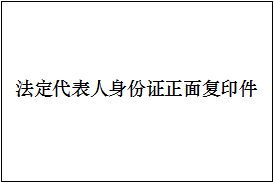 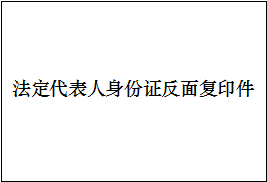 法定代表人授权委托书本授权书声明：注册于           （公司地址）               （公司名称）的        （法定代表人姓名、职务）代表本公司授权        （被授权人的姓名、职务、联系方式）为本公司的合法代表，以本公司名义负责处理在南方医科大学第五附属医院 ***项目院内采购活动中一切与之相关的事宜。授权日期：                  至                   本授权书在签字盖章后生效，特此声明。公司法定代表人签字（盖章）：                                被授权人签字（盖章）：                                        公司名称（加盖公章）：                                        日期 ：                                                            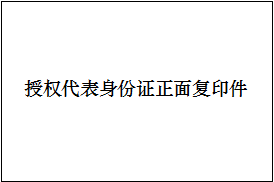 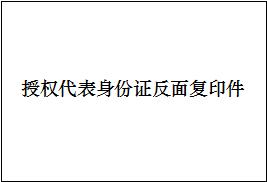 2021年1月1日以来同类项目经验情况一览表注：2021年1月1日至今同类项目的业绩用户名单及证明材料（证明材料需提供合同复印件或中标通知书，并加盖公章）。公平竞争承诺书模板公平竞争承诺书本公司郑重承诺：本公司保证所提交的相关资质文件和证明材料的真实性，有良好的历史诚信记录，并将依法参与 项目名称        、项目编号           的公平竞争，不以任何不正当行为谋取不当利益，否则承担相应的法律责任。                                                    （公司名称，加盖公章）日期：  年    月   日关于资格和响应文件的声明函模板关于资格和响应文件的声明函致：南方医科大学第五附属医院关于贵方院内采购项目名称：南方医科大学第五附属医院****项目(项目编号：****)，本签字人愿意参加本项目的院内采购活动，提供采购文件中规定的货物、工程及服务，并证明提交的下列文件和说明是准确的和真实的，并作出如下声明：1.我方具有独立承担民事责任的能力；2.我方具有良好的商业信誉和健全的财务会计制度；3.我方有依法缴纳税收和社会保障资金的良好记录；4.我方具有履行合同所必需的设备和专业技术能力；5.我方不存在以下情况：以联合体形式参加本项目院内采购活动；6.我方不存在以下情况：以分包、转包形式参加本项目院内采购活动；7.我方在参加政府采购活动前3年内在经营活动中没有重大违法、违规及刑事犯罪记录；8.我方不存在以下情况：法定代表人或单位负责人为同一人或者存在直接控股、管理关系的不同供应商，不同时参加本采购项目的院内采购活动；9.我方未被列入“信用中国”网站(www.creditchina.gov.cn)“记录失信被执行人或重大税收违法失信主体或政府采购严重违法失信行为”记录名单；不处于中国政府采购网(www.ccgp.gov.cn)“政府采购严重违法失信行为信息记录”中的禁止参加政府采购活动期间；10.我方为本次磋商所提交的所有证明其合格和资格的文件是真实的和正确的，并愿为其真实性和正确性承担法律责任。如有违法、违规、弄虚作假行为，所造成的损失、不良后果及法律责任，一律由我方承担。特此声明！公司名称（盖章）：公司法定代表人（或法定代表人授权代表）（签字或盖章）：日期：　　年　  月　  日 合同模板（另附）序号材料名称页码范围1封面（详见相关格式文件）/2目录（详见相关格式文件）/3评分自查表 （报名成功后获得）第(       )页4用户需求偏离表（详见相关格式文件）第(       )页5供应商营业执照（提供复印件并加盖供应商公司公章）第(       )页6供应商法定代表人资格证明书（详见相关格式文件）第(       )页7供应商法定代表人授权委托书（详见相关格式文件）第(       )页8代理商需提供共享充电宝服务厂商授权书或合同协议等相关证明并加盖供应商公章。（厂商无需提供）第(       )页9本项目不接受联合体投标、不允许分包、转包。（提供承诺函，承诺函必须包含相关文字涵义内容，格式自拟）第(       )页10报价表（详见相关格式文件）第(       )页11公司简介（格式自拟）第(       )页12共享充电设备具有中国国家强制性产品认证证书（CCC）。（提供证明文件，并加盖供应商公章）第(       )页13具备行业内第三方检测机构出具的产品合格证明、质检报告，内容包含充电宝采用阻燃材料，防火性高等项目。（提供相关检测合格证明和质检报告，并标识出所检测内容，加盖供应商公章）第(       )页142021年至今同类项目的业绩用户名单（需提供合同关键页复印件或中标通知书复印件，并加盖供应商公司公章）第(       )页15服务方案（如实施方案、安全保障措施等）第(       )页16公平竞争承诺书（详见相关格式文件）第(       )页17关于资格和响应文件的声明函（详见相关格式文件）第(       )页18公司认为需补充的相关资格文件或证明（格式自拟）第(       )页19共享充电宝柜机图册及产品介绍（彩页）第(       )页序号院方需求实际参数是否偏离（无偏离/正偏离/负偏离）页码范围备注1第(   ～    )页2第(   ～    )页…第(   ～    )页序号院方需求实际参数是否偏离（无偏离/正偏离/负偏离）页码范围备注1第(   ～    )页2第(   ～    )页…第(   ～    )页序号院方需求实际参数是否偏离（无偏离/正偏离/负偏离）页码范围备注1第(   ～    )页2第(   ～    )页…第(   ～    )页序号院方需求实际参数是否偏离（无偏离/正偏离/负偏离）页码范围备注1第(   ～    )页2第(   ～    )页…第(   ～    )页序号院方需求实际参数是否偏离（无偏离/正偏离/负偏离）页码范围备注1第(   ～    )页2第(   ～    )页…第(   ～    )页序号院方需求实际参数是否偏离（无偏离/正偏离/负偏离）页码范围备注1第(   ～    )页2第(   ～    )页…第(   ～    )页序号院方需求实际参数是否偏离（无偏离/正偏离/负偏离）页码范围备注1第(   ～    )页2第(   ～    )页…第(   ～    )页序号院方需求实际参数是否偏离（无偏离/正偏离/负偏离）页码范围备注1第(   ～    )页2第(   ～    )页…第(   ～    )页序号院方需求实际参数是否偏离（无偏离/正偏离/负偏离）页码范围备注1第(   ～    )页2第(   ～    )页…第(   ～    )页名称共享充电宝数量品牌、型号用电管理费含税单价（元/台/月）用电管理费年度含税总价（元/台/年）服务期备注南方医科大学第五附属医院引入共享充电宝服务项目10台贰年报价报至小数点后两位总报价（元/台/两年）人民币大写：小写：总报价（元/台/两年）人民币大写：小写：总报价（元/台/两年）人民币大写：小写：总报价（元/台/两年）人民币大写：小写：总报价（元/台/两年）人民币大写：小写：总报价（元/台/两年）人民币大写：小写：总报价（元/台/两年）人民币大写：小写：序号业主名称项目名称合同签订时间业主单位联系人及电话12…小计